Comprendre votre facture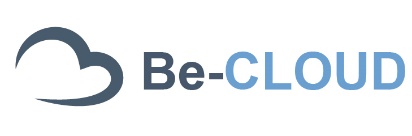 Ce document explique ce que vous pouvez voir sur votre facture lorsque vous ajoutez de nouveaux abonnements, modifiez le nombre de licences dans un abonnement ou annulez un abonnement. Les abonnements basés sur l’utilisation et ceux basés sur la licence sont affectés différemment.Facturation basée sur l’utilisation (abonnements de types Azure)La facturation basée sur l’utilisation est mensuelle, à terme échu. Facturation basée sur la licence - Scénarios de facturation mensuelleScénario N°1 : Nouvel abonnementVous achetez le 02 Octobre un nouvel abonnement avec 80 licences pour 16,90 euros/mois et sélectionnez une facturation mensuelle. Votre facture de Novembre contiendra la ligne suivante :Scénario N°2 : Modification du nombre de licencesVous achetez le 02 Octobre un nouvel abonnement avec 80 licences pour 16,90 euros/mois et sélectionnez une facturation mensuelle. Votre facture de Novembre contiendra la ligne suivante :Le 11 Octobre, vous ajoutez 2 licences supplémentaires puis 1 licence le 17 Octobre. Votre facture du mois de Novembre contiendra les lignes suivantes :Facturation des prestations de services Be-CLOUD Titre 1 : Facturation du Pack Be-CLOUD Modern Workplace La quantité du Pack Be-CLOUD Modern Workplace est basée sur le nombre d’utilisateurs, affectés aux progiciels supportés, existant le 20 du mois précédent. Le prix unitaire est quant à lui défini selon les termes du contrat signé. La première et la dernière échéance du contrat seront calculées au prorata du nombre de jours calendaires sous Contrat, par rapport au nombre de jours total du mois considéré. Titre 2 : Facturation du Pack Be-CLOUD Business Apps La redevance mensuelle est calculée sur la base des consommations des progiciels supportés (Dynamics 365) facturées par Be-CLOUD du mois considéré multipliées par un coefficient de 1.Titre 3 : Facturation du Pack Be-CLOUD AzureLa redevance mensuelle est calculée sur la base des consommations Microsoft Azure facturées par Be-CLOUD du mois considéré, multipliées par un coefficient de 0,25. Titre 4 : Facturation du contrat Mise à disposition d’un consultantLa redevance mensuelle est calculée sur la base du prix unitaire défini dans le contrat signé multiplié par le nombre de pack défini également sur le contrat.Titre 5 : Facturation des journées de consultant en régiePar définition, une prestation en régie s’oppose à un contrat au forfait. Cette règle est soumise à une obligation de moyens et non de résultats et désigne le placement de ressource chez un client pour une durée allant de la demi-journée à plusieurs journées consécutives ou non. Ces journées ou demi-journées sont facturées à l’issue de la prestation. Des factures partielles seront émises sur les journées réalisées. .Microsoft 365 Business80.016.90 €1352.00 €270.40 €1622.40 €Du : 02/10/2018 au : 01/11/2018Microsoft 365 Business80.016.90 €1352.00 €270.40 €1622.40 €Du : 02/10/2018 au : 01/11/2018Microsoft 365 Business83.016.90 €1402.70 €280.54 €1683.24 €Du : 02/11/2018 au : 01/12/2018Microsoft 365 Business80.04.90 €392.00 €78.40 €470.40 €Du : 02/10/2018 au : 10/10/2018Microsoft 365 Business82.03.27 €268.14 €53.63 €321.77 €Du : 11/10/2018 au : 16/10/2018Microsoft 365 Business83.08.72 €723.76 €144.75 €868.51 €Du : 17/10/2018 au : 01/11/2018Microsoft 365 Business80.0-16.90 €-1352.00 €-270.40 €-1622.40 €Du : 02/10/2018 au : 01/11/2018Microsoft 365 Business80.016.90 €1352.00 €270.40 €1622.40 €Du : 02/10/2018 au : 01/11/2018